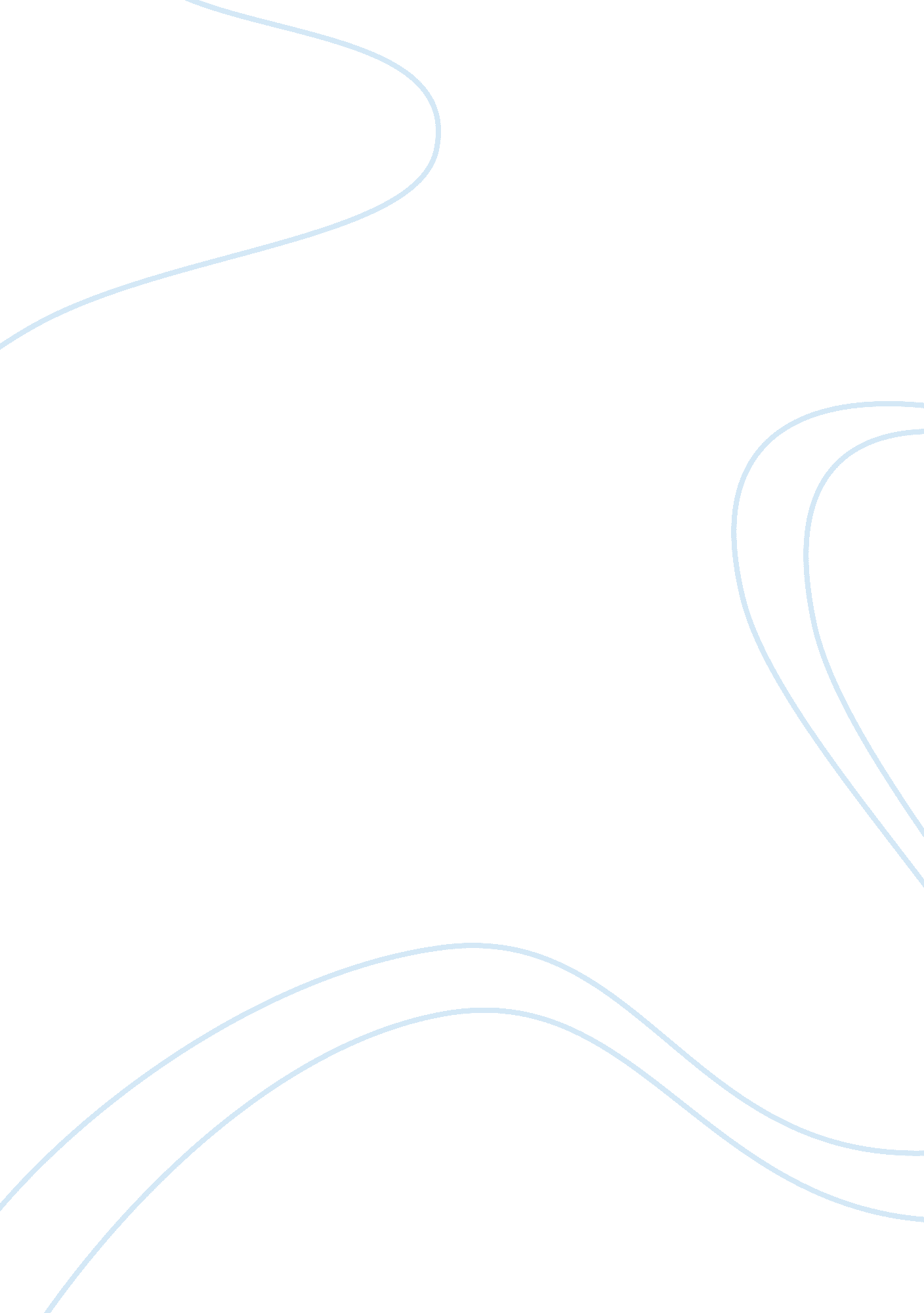 Working mothers have positive effect on children essay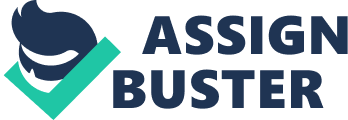 Exploratory paper: Do working mothers who work outside the home have a negative effect on their children When I read this topic at first time, I can quickly think of some reasons on both sides. Such as “ if mother work outside she must have less time for her children”” children may feel insecure” or “ working mothers have a positive effect on children about being more independent. ”” Children will not feel pressure when parents always are around. ” From my own perspective, I strongly agree that working mothers have a positive effect on their children. As to me, my mother was a typical working mom. (Read alsoMy Mother Never Worked) I have to say, she was good at balancing home and work. No matter how busy at working, she always spent time with me when I was a child. And because of her and my father, I had chance to learn piano, chess, and painting in such a young age. Thus my childhood were busy but colorful than others, I really appreciated to have such wonderful parents and decided to become an independent woman like my mom. So, as for me, working mothers who work outside the home do have a positive effect on their children. In the long history of human being, it is quite natural that women’s job is raising their children. So when we see mothers who work outside, we often think it would have a negative effect on their children. But Over the last several years, along with the rapid changes of the world, women nowadays can do well in career as men. Besides, those who have good future on jobs also have high education. It is true that high educated mother can build healthier relationship with children, and create a better environment for kids to grow up. After reading some journals about this topic, there s no denying that children whose mothers worked were likely to benefit from higher-quality childcare outside the home, because their parents could afford to shop around for the best nannies and nursery places (Heidi Blake 2010). On the other hand, mothers who stay at home all day with low income, cannot make better quality life for their children, sometimes even lower children’s health level. Moreover, While the non-working mother is staying at home to better her child academically and emotionally, “ the amount of actual quality time is not always as sufficient as that of working mother. The time spent at home is usually full of completing household chores that do not include time with the child”(Kelly L. McIntosh2006). But I have to admit that there do have some negative effect on working mothers. Some research found that children with working mothers had slightly less healthy lifestyles than those without. It revealed that the children were more likely to be driven to school, ate a lower amount of fruit and vegetables and watched television for longer periods (Anushka Asthana and Sakshi Ojha 2009). In this case, mothers hould pay more attention on their children and try to be better at balancing family and working. We can also see this topic in children’s sides. Suppose that I have a working mother meanwhile my cousin has a non-working mother. I must be proud of my mom who have a job and be more confident to do things than my cousin. And there do have research that children of “ two working parents get higher grades in high school and score higher on intelligence tests”(Essortment, 2002). In the end, I want to say, “ contrary to traditional belief that a working mother is not a ood mother, a working mother can, in fact, be a better mother. ” Reference Essortment. (2002). Children of Working Mothers. Kelly L. McIntosh(2006) Working mothers vs stay at home mothers: the impact on children. Anushka Asthana and Sakshi Ojha (18 oct. 2009) Working mothers ‘ don’t harm their children’s development’ Jayita Poduval, Murali Poduval (9 jul. 2009) Working Mothers: How Much Working, How Much Mothers, and Where Is The Womanhood? Heidi Blake (01 Aug 2010) Working mothers do not harm their children. Science Daily (July 21, 2011) Working Mothers and the Effects On Children 